ŞCOALA  GIMNAZIALA  VÎLCELE-OLT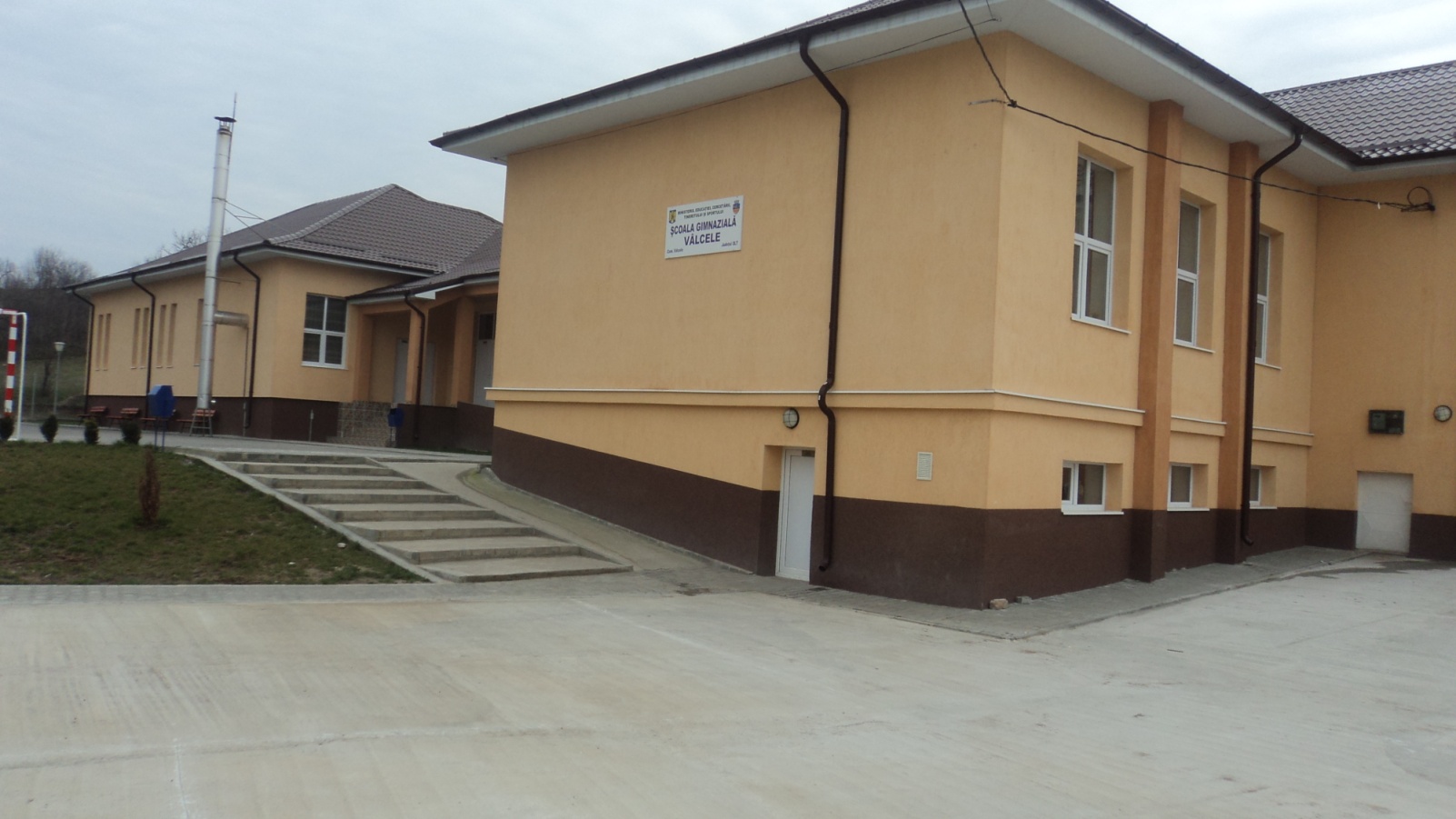 2014-20151. ANALIZA DE NEVOI1.1. ANALIZA SWOTPuncte tariÎn colectivul didactic alcătuit din 11  profesori  5 învăţători şi 2 educatoare, 100% sunt calificaţi, 68% din cadrele didactice fiind titulari;Din 5 învăţători 4 au gradul didactic I, iar din 11 profesori, 5 au gradul didactic I ;Un număr de 8 cadre didactice au urmat cursuri AEL ;În rândul cadrelor didactice cazurile de absenteism sunt foarte rare ; Toate cadrele didactice au ultimul calificativ anual  "Foarte bine " ;Clădirile celor doua unități şcolare au fost reabilitate și consolidate conform normelor europene , ceea ce le conferă  un plus de siguranţă şi confort ;Cabinetul de informatică din şcoală este dotat cu 15 calculatoare în sitemul AEL care oferă posibilitatea copiilor de a învăţa mai eficient ;Dotarea  sălilor de clasă cu cu mobilier nou și material didactic corespunzător ;  Parteneriat între şcoală şi Poliţie în vederea scăderii abandonului şcolar şi a combaterii violenţei în şcoli;Parteneriat între şcoală şi medicii de pe raza comuni în vederea asigurării sănătății elevilor; Amplasamnetul şcolii în centrul comunei;Ralaţii bune între Primărie şi şcoală;Parteneriat între şcoala noastră şi o şcoală din Franţa » Notre Dame « din ThuryPuncte slabeDezinteresul unui număr de familii ( dezorganizate şi sărace) pentru participare la sedinţe, precum şi frecvenţa redusă la şcoală a elevilor ce provin din aceste familii;Lipsa unei săli de sport dotată corespunzător la Școala Gimnazială VîlceleUnele săli de clasă sunt mobilate cu mobilier învechit la Școala Primară BărcăneștiLocaţia localurilor de şcoală nu prezintă deplină siguranţă în afara orelor de cursOportunitatiPosibilitatea dezvoltării unor proiecte internaţionale datorită înfrăţirii cu şcoala din Franţa; Posibilitatea implicării cadrelor didactice din ariile curriculare “Arte”, “Educatie fizică şi sport” în activităţile extraşcolare şi extracurriculare ;Posibitatea dezvoltării de parteneriate cu familia (prin consultaţii cu părinţii şi lectorate), în vederea reducerii cazurilor de absenteism la elevi şi de abandon şcolar ;Posibilitatea de intervenţie imediată a consilierului şcolar în rezolvarea conflictelor dintre elevi ;Posibilitatea  de a implica Primăria în amenajarea spaţiului exterior al şcolii şi în asigurarea pazei în timpul nopţii;Posibilitatea realizarii de parteneriate cu societatile comerciale din zonă, în vederea sponsorizării unor activităţi extraşcolare ( Ansamblul de dansuri populare,  Serbarea de Crăciun, Ziua Copilului )Posibilitatea dotării unei săli de clasă cu echipament necesar desfăşurării orelor de educaţie fizică pentru elevii din ciclul primar;Posibilitatea amenajării unei săli de mese pentru desfăşurarea în condiţii optime a programului „Şcoala după şcoală”. Ameninţări:Riscul apariţiei restrângerii de activitate a unor cadre didactice, datorat scăderii demografice ;Riscul adaptării dificile a personalului didactic existent la cerinţele învăţământului modern;Scăderea interesului pentru autoperfecţionare, după dobândirea unui statut didactic;Riscul creşterii violenţei şcolare;1.2. ANALIZA DE TIP CANTITATIV                                           2. VIZIUNEŞcoala doreşte construirea premizelor pentru formarea unor tineri bine instruiţi şi pregătiţi , cu o educaţie care să răspundă valorilor morale şi etice fundamentale, prin desfăşurarea procesului instructiv-educativ în condiţii optime în spaţii modern amenajate. 3. MISIUNEMisiunea scolii este :Implicarea cadrelor didactice în activităţi educative şi extraşcolare pentru obţinerea unor rezultate mai bune;Îmbunătăţirea comunicării dintre părinţi şi şcoală;Continuarea unei relaţii instituţionale flexibile cu Inspectoratul Şcolar Judeţean Olt;Colaborarea cu Primăria Vâlcele în vederea întocmirii unor proiecte de dezvoltare instituţională;Consolidarea relaţiilor cu poliţia locală şi derularea unui program comun vizând combaterea violenţei, protecţia copiilor şi elevilor şi cadrelor didactice în pauze şi pe  perioada desfăşurării procesului instructiv-educativ şi a activităţilor extracurriculare.4. ŢINTE ( SCOPURI ) STRATEGICEDerularea unui soft educaţional atractiv;Organizarea unui curs de  formare continuă pentru cadrele didactice în domeniul informaticii, în vederea folosirii calculatorului la orele de predareÎnfiinţarea unui club Info- de informare şi activităţi şcolare alternative ;Finalizarea într-un termen cât mai scurt a lucrărilor de retușare la finele acțiunii de reabilitare a şcolilor, dotarea corespunzătoare a sălilor de clasă, laboratoarelor şi cabinetelor de la școala Bărcănești.DIRECTOR,Prof. Barbu D. MariaRESURSEEXISTENTE ÎN ŞCOALĂNECESARE ÎN ŞCOALĂRESURSE UMANE- 2educatoare din care :               -2titular,              - 1cu grad did.I                -1 cu definitivat- 5 învăţători din care:             - 5 titulari             - 4 cu grad did.I               - 12 cu grad did.II- 11 profesori din care:          - 9 titulari, 3 suplinitori ;              - 5 cu grad did I;              - 3 cu grad  did.II;              - 1 cu grad did definitiv ;- 254 elevi şi copii din care:        - 53 preşcolari         - 90 la ciclul primar ;         - 84 la ciclul gimnazial - personal nedidactic :    - 1 îngrijitor şcoală    - 1 şofer microbuz elevi    - 1 îngrijitor-fochist- personal auxiliar calificat :     - 1 contabil cu atribuţii de administrator financiar)- consilier şcolar calificat ;- logoped calificat- un psihologRESURSE MATERIALE- 12 săli de clasă din care ;   - 1 laborator de informatică dotat cu 15 calculatoare  în reţea cu AEL ;       - 4 cabinete :         - 1 lb.română         - 1 biologie ;         - 1 istorie-geografie         - 1 fizică-chimie  - 2 calculatoare secretariat si director;- instrumente şi materiale didactice pentru laboratoarele de fizică şi biologie ;- curtea scolii: amenajare şi împejmuire;- dotarea localului de  şcoală cu sistem de alarmă - mobilier pentru cancelarie,  bibliotecă,săli de cls  şi cab. dir.RESURSE INFORMAŢIONALE- soft AEL;- Internet; - bibliotecă cu 3.535 volume;- abonamente la   Tribuna Învă-ţământului şi Monitorul Oficial - soft-uri educaţionale .